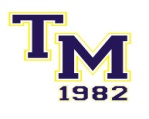 MODULO PRE-ISCRIZIONE TM CAMP 2022HA FATTO/INTENDE FARE RICHIESTA PRESSO IL COMUNE DI QUATTRO CASTELLA PER IL PROGETTO “CONCILIAZIONE VITA-LAVORO: SOSTEGNO ALLE FAMIGLIE PER LA FREQUENZA DEL CAMPO ESTIVO” PER L’ANNATA 2022? SI          NOSe si, Inserire SOLO i dati del genitore che ha fatto/faranno la richiesta di Conciliazione vita-lavoro 2022Se no, inserire i dati del genitore al quale si richiede che venga intestata la fattura per il pagamento del servizio “campo estivo”Nome e Cognome Genitore ________________________________     C.F.___________________________*LO SCONTO è applicato solo se, all'atto dell'iscrizione, si pagherà subito la quota del pacchetto scelto. Sconto fratelli del 10% sul totale. Dalla 4° alla 7° settimana viene applicato uno sconto del 10% sul totale. Dalla 8° alla 11° settimana viene applicato uno sconto del 15% sul totale.LE RICHIESTE SARANNO ACCETTATE IN BASE ALL’ORDINE DI ARRIVO DELLE MAIL 
MAX 90 POSTI DISPONIBILI PER TURNO SETTIMANALE PER CAMP.Segna con una crocetta le opzioni prescelteSEGNALAZIONI Allergie________________________________________________________________________________  Intolleranze (alimentari, cutanee, respiratorie, ecc.) ____________________________________________  Altri problemi di salute (fisici o psichici) di cui i genitori o tutori ritengono che gli educatori debbano essere a conoscenza_______________________________________________________________________ Medicinali/cure _________________________________________________________________________Dichiaro, altresì, che quanto sopra corrisponde al vero e sollevo gli operatori di POL. TERRE MATILDICHE da responsabilità derivanti da problematiche di salute conosciute, ma non dichiarate nel presente modulo.Data 									 Firma del genitore o del tutore _________________					________________________________________NOMECOGNOMEANNO DI NASCITACELLULARE PER SMS E COMUNICAZIONITAGLIA KIT (si fa riferimento a taglia Macron)SCADENZA VISITA MEDICA 
(DA ALLEGARE)OPZIONEORARIOPREZZO 1 SETTIMANAPREZZO 
2 SETTIMANEPREZZO 
4SETTIMANE*PREZZO 
8 SETTIMANE*PREZZO 
11 SETTIMANE*SOLO MATTINO7.30-12.3070 €140 €280 € 252€560 € 476€770€ 654€ MATTINO + PRANZO7.30-14.30115 €230€460 € 414€920 € 782€1265 € 1075€TEMPO PIENO7.30-18.00130 €260 €520€ 468€1040 € 884€1430€ 1215€TURNOTIPOLOGIA CAMPTIPOLOGIA CAMPOPZIONE SCELTA OPZIONE SCELTA OPZIONE SCELTA 1° 6-10 GIUGNOCALCIOVOLLEYMATTINOPRANZOPOMERIGGIO2° 13-17 GIUGNOCALCIOVOLLEYMATTINOPRANZOPOMERIGGIO3° 20-24 GIUGNOCALCIOVOLLEYMATTINOPRANZOPOMERIGGIO4° 27 GIUGNO – 1 LUGLIOCALCIOVOLLEYMATTINOPRANZOPOMERIGGIO5° 4-8 LUGLIOCALCIOVOLLEYMATTINOPRANZOPOMERIGGIO6° 11-15 LUGLIOCALCIOVOLLEYMATTINOPRANZOPOMERIGGIO7° 18-22 LUGLIOCALCIOVOLLEYMATTINOPRANZOPOMERIGGIO8°25-29 LUGLIOCALCIOVOLLEYMATTINOPRANZOPOMERIGGIO9° 22 -26 AGOSTOCOMPITICOMPITIMATTINOPRANZOPOMERIGGIO10°29 AGOSTO – 2 SETTEMBRECOMPITICOMPITIMATTINOPRANZOPOMERIGGIO11°5-9 SETTEMBRECOMPITICOMPITIMATTINOPRANZOPOMERIGGIO